18.05.2020 - 20.05.2020Развитие речи. Тема: "ЛЕТО. НАСЕКОМЫЕ" 1.Уточняем,расширяем и активизируем словарь. СУЩЕСТВИТЕЛЬНЫЕ: оса, пчела, муха, шмель, бабочка, муравей, кузнечик, комар, стрекоза, божья коровка, паук, майский жук, водомерки, панцирь, лапки, брюшко, усики, крылья, хоботок, пыльца, спинка, жало. ПРИЛАГАТЕЛЬНЫЕ: полезные, вредные, шестиногий, красивая, яркая, пестрая, пятнистая, разноцветная, дружные, трудолюбивые, осторожные, блестящие, жужжащие, защитная окраска, ядовитые. ГЛАГОЛЫ: летает, жужжит, жалит, кусает, собирает, опыляет, охраняют, порхают, ползут, стрекочет, звенит, уничтожает, плетет, ест, плавает, бегает, прыгает, пищит, строит, откладывает, засыпает. 2.Рассматриваем насекомых, называем. 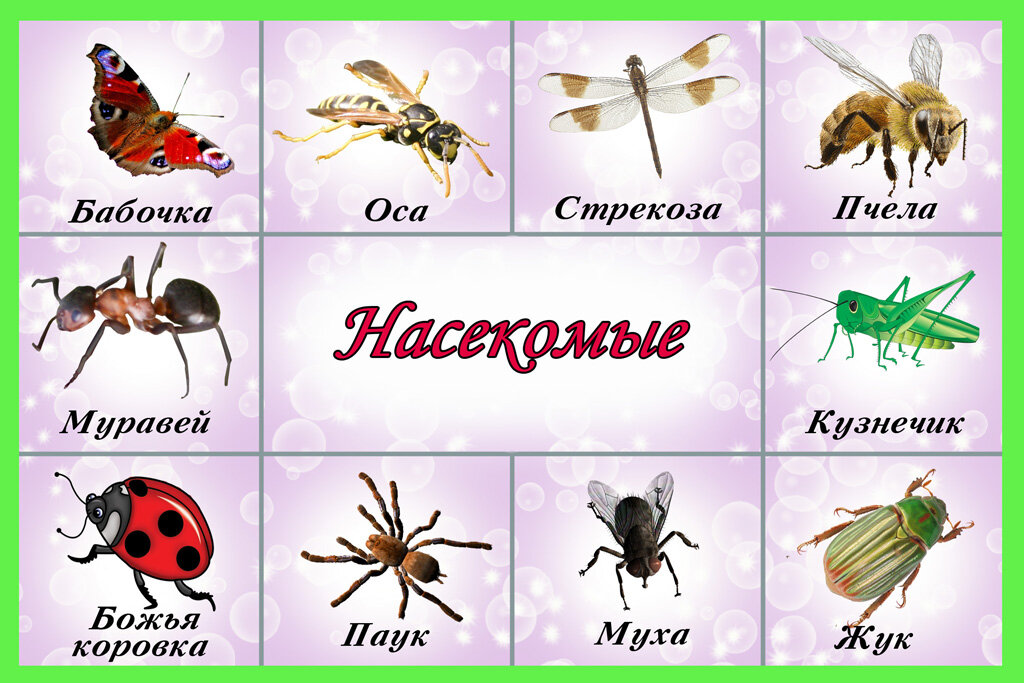 3.Учим детей подбирать признаки:Бабочка – красивая, яркая, пестрая… Муравей – маленький, трудолюбивый, полезный… Кузнечик - … Пчела - … 4.Вместе с детьми подбираем действия:Пчела – жужжит, летает, жалит, собирает нектар… Кузнечик – прыгает, стрекочет… 5."Кто как передвигается?" Зеленый кузнечик прыгает, а полосатая пчела … (летает). Майский жук ползает, а маленький кузнечик …(прыгает).Большеглазая стрекоза летает, а трудолюбивый муравей …(ползает).Надоедливая муха летает, а красивая бабочка …(порхает).Маленький комар летает, а большой кузнечик….Красный муравей ползает, а прозрачнокрылая стрекоза ….Сильный муравей ползает, а беззаботный кузнечик ….6."Кто где живёт?" 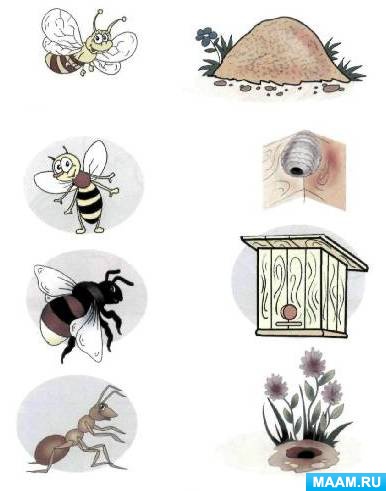 ИСПРАВЬ ОШИБКИ. Муравей живет в улье.Муха плетет паутину.Комар ловит птиц.Шмели строя муравейник.Муравей вылез в муравейник.Стрекоза летает под землей.Гусеница ползает над веткой.Бабочка порхает в цветком.Пчела залетела из улей.7.Виды насекомых:Хищные насекомые :стрекоза, кузнечик, божья коровка. Почему они хищные? (охотятся за другими насекомыми) Полезные насекомые :бабочка, пчела, муравей. Какую пользу приносят? (пчелы опыляют цветы, дают нам мед и воск. Муравьи разносят по лесу семена многих растений. Бабочки опыляют цветы). Вредные насекомые: мухи, комары, гусеницы. (Муха разносит микробы, гусеница ест листья растений). 8. "Где чья тень?" 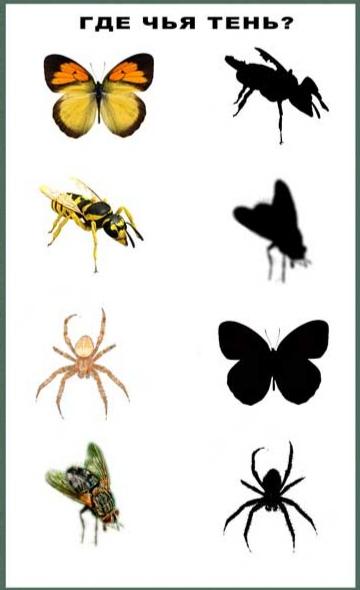 9."Большой - маленький" Комар - комарик, жук - жучок, муха - мушка, паук - паучок, пчела - пчёлка и тд. 10."Один - много" Кузнечик - кузнечики, оса - осы, стрекоза - стрекозу, бабочка - бабочки, крыло - крылья, ус - усы и тд. 11."Проводи жучка"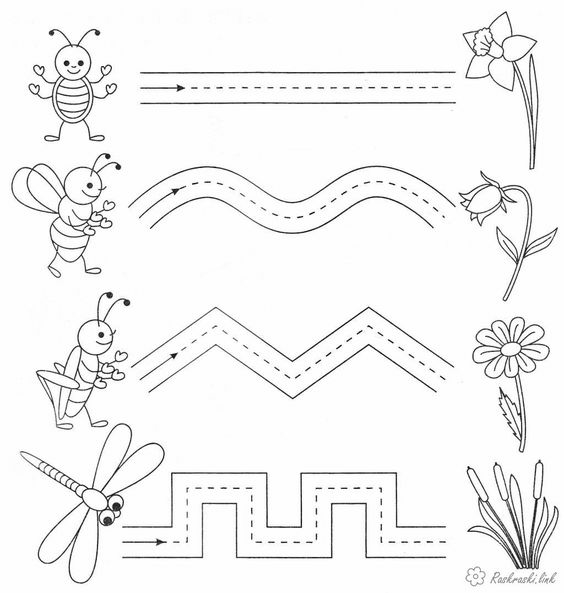 12.Составляем описательный рассказ по плану. Пересказываем. Название. Внешний вид. Чем питается. Способ передвижения. Пользу или вред приносит. Какие звуки издает.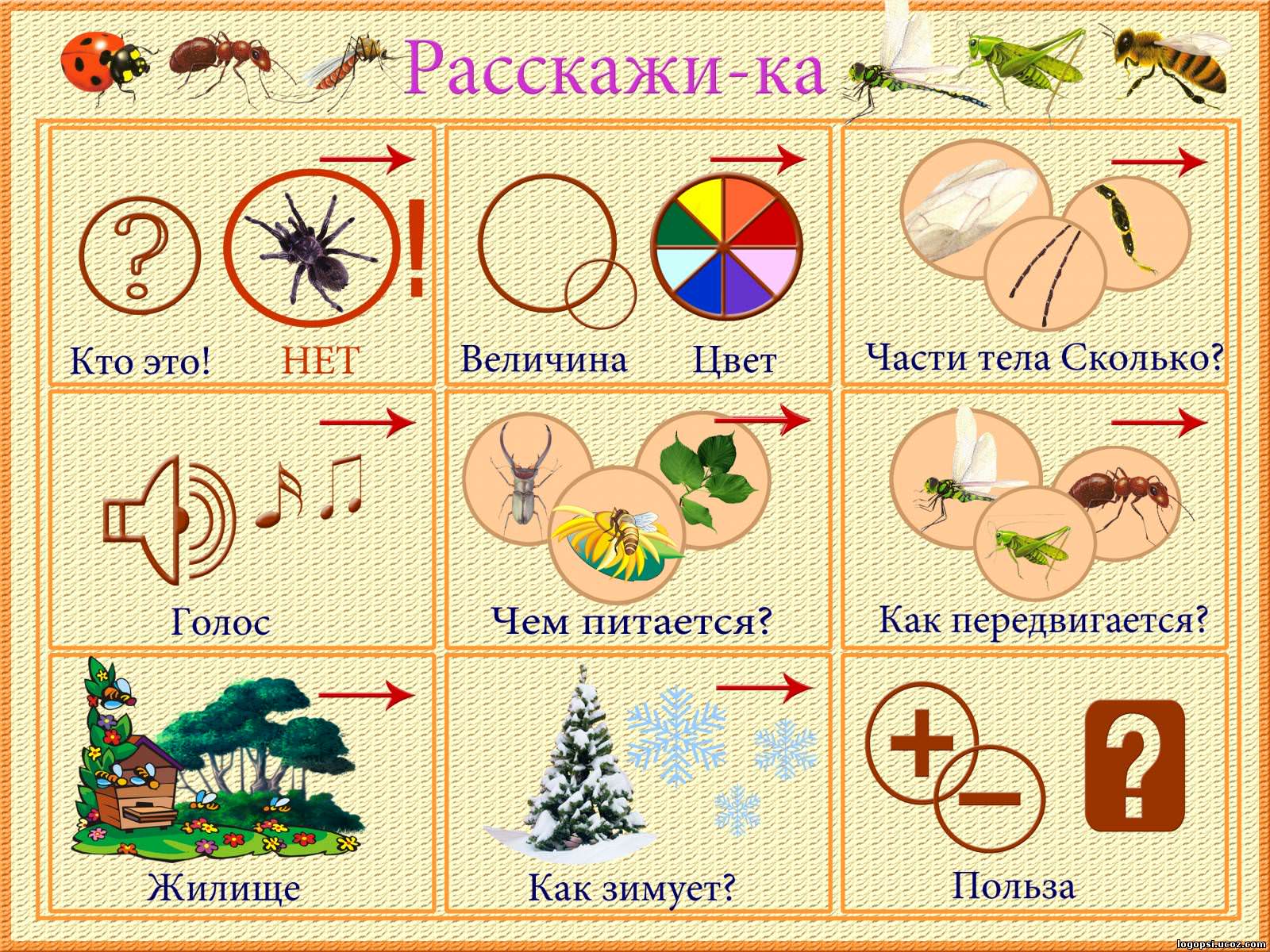 13.Находим сходства и различия. Сравнивать:Бабочку и пчелу. Комара и муравья. Муху и стрекозу. 14.Сосчитай до 6.Один муравей, два муравья, три муравья, четыре муравья, пять муравьев, шесть муравьёв. 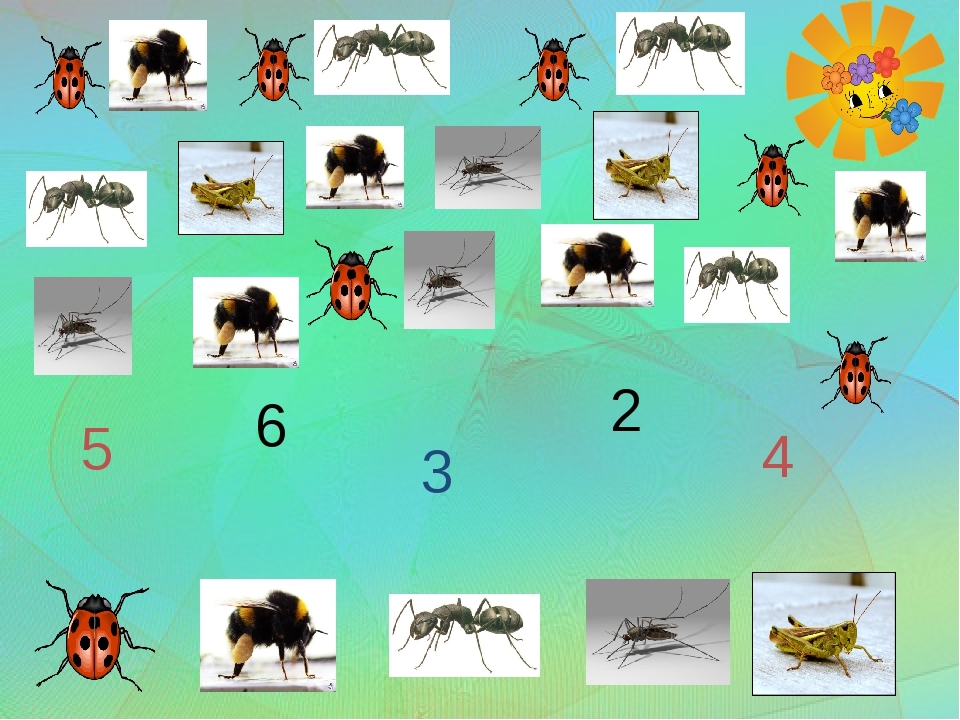 15.Упражнение «Подбери признаки».Несмотря на то, что лето ещё не наступило, вспомним какое оно. - Солнце летом (какое?) - ... (Яркое, тёплое...)- Трава летом (какая?) - ... (Зелёная, сочная, высокая...)- Лес летом (какой?) - ... (Зеленый, красивый...)- Речка летом (какая?) - ... (Чистая, теплая, прозрачная...)- Небо летом (какое?) - ... (Голубое, чистое, высокое...)- Ягоды летом (какие?) - … (Спелые, сладкие, сочные...)- Лето (какое?) - ... (Жаркое, теплое, веселое...)16. "Скажи со словом «летний»." Месяцы - … (летние месяцы)День - … (летний день)  Погода - … (летняя погода)Утро - … (летнее утро)Ночь - … (летняя ночь)Солнце - … (летнее солнце)Гроза - … (летняя гроза)Дождь - … (летний дождь)Цветы - … (летние цветы)Одежда - … (летняя одежда)Отпуск - … (летний отпуск)Каникулы - … (летние каникулы)17.Игра «Хлопаем-топаем»Если вы согласны – хлопайте. А если не согласны – топайте. - Летом идет снег.- Летом птицы улетают на юг.- Летом в лесу много ягод.- Летом звенит капель.- Летом после дождя можно увидеть радугу.- Летом холодно.- Летом жарко.- Летом животные готовятся к зиме.- Март – первый летний месяц.